МИНИСТЕРСТВО ОБРАЗОВАНИЯ И НАУКИ САМАРСКОЙ ОБЛАСТИ                                                                                                                УТВЕРЖДАЮ                                                                                                                Приказ директора                                                                                                                 от 30.05.2023 г. № 184-одРАБОЧАЯ ПРОГРАММА ПРОФЕССИОНАЛЬНОГО МОДУЛЯПМ.02 Изготовление изделий на токарно-карусельных станках по стадиям технологического процесса в соответствии с требованиями охраны труда и экологической безопасностипрограмма подготовки квалифицированных рабочих, служащих среднего профессионального образованияпо професссии15.01.33 Токарь на станках  с числовым программным управлением(ФП «Профессионалитет»)Самара, 2023 СОДЕРЖАНИЕ1. ПАСПОРТ ПРОГРАММЫ РАБОЧЕЙ ПРОГРАММЫПРОФЕССИОНАЛЬНОГО МОДУЛЯПМ.02 ИЗГОТОВЛЕНИЕ ИЗДЕЛИЙ НА ТОКАРНО-КАРУСЕЛЬНЫХ СТАНКАХ ПО СТАДИЯМ ТЕХНОЛОГИЧЕСКОГО ПРОЦЕССА В СООТВЕТСТВИИ С ТРЕБОВАНИЯМИ ОХРАНЫ ТРУДА И ЭКОЛОГИЧЕСКОЙ БЕЗОПАСНОСТИ1.1. Цель и планируемые результаты освоения профессионального модуля В результате изучения профессионального модуля обучающихся должен освоить основной вид деятельности изготовление изделий на токарных станках по стадиям технологического процесса в соответствии с требованиями охраны труда и экологической безопасности и соответствующие ему общие компетенции и профессиональные компетенции:Перечень общих компетенций1.1.2. Перечень профессиональных компетенций 1.1.3. В результате освоения профессионального модуля обучающийся должен:1.2. Количество часов, отводимое на освоение профессионального модуляВсего часов  322 часовв том числе в форме практической подготовки  316 часовИз них на освоение МДК 94 часовв том числе самостоятельная работа 6 часовпрактики, в том числе учебная 72 часа   производственная  144 часаПромежуточная аттестация   12 часов.2. Структура и содержание профессионального модуля2.1. Структура профессионального модуля 2.2. Тематический план и содержание профессионального модуля (ПМ)3. УСЛОВИЯ РЕАЛИЗАЦИИ ПРОФЕССИОНАЛЬНОГО МОДУЛЯ        Кабинет «Технологии металлообработки», «Технологии машиностроения», в соответствии с п. 6.1.2.1 образовательной программы по профессии 15.01.33 «Токарь на станках с числовым программным управлением».Лаборатории «Процессы формообразования и инструменты», лаборатории технологического оборудования и оснастки, необходимых для реализации модуля), оснащенные в соответствии с п. 6.1.2.3 образовательной программы по профессии 15.01.33 «Токарь на станках с числовым программным управлением».Мастерские слесарно-механическая мастерская с грузоподъемными механизмами, участка универсальных токарных станков, оснащенные в соответствии с п. 6.1.2.4 образовательной программы по данной профессии 15.01.33 «Токарь на станках с числовым программным управлением».Оснащенные базы практики в соответствии с п 6.1.2.5 образовательной программы по профессии 15.01.33 «Токарь на станках с числовым программным управлением».3.2. Информационное обеспечение реализации программы         Для реализации программы библиотечный фонд образовательной организации должен иметь печатные и/или электронные образовательные и информационные ресурсы, для использования в образовательном процессе. При формировании библиотечного фонда образовательной организации выбирается не менее одного издания из перечисленных ниже печатных изданий и (или) электронных изданий в качестве основного, при этом список может быть дополнен новыми изданиями.3.2.1. Основные печатные изданияАнтимонов А.М. Основы технологии машиностроения : учебник / А.М. Антимонов.— Екатеринбург : Изд-во Урал. ун-та, 2020.— 176 с: ISBN 978-5-7996-2132-2Багдасарова Т.А. Выполнение работ по профессии "Токарь". Пособие по учебной практике ОИЦ «Академия», 2019. -176с. ISBN 978-5-4468-2939-2.Багдасарова Т.А. Технология токарных работ. –М.: Москва : Академия, 2018. - 154, [1] с. : ил.; 22 см. - (Профессиональное образование. Станочник).; ISBN 978-5-4468-5080-8.Босинзон М.А. Обработка деталей на металлорежущих станках различного типа и вида (сверлильных, токарных, фрезерных, копировальных, шпоночных и шлифовальных) ОИЦ «Академия», 2019, -  365, [1] с. : ил.; 22 см. - (Профессиональное образование).; ISBN 978-5-4468-1560-9 Гордеева  Ю.А. «Процессы и операции формообразования в автоматизированном производстве» -Сибирский федеральный университе, 2021.-126с. ISBN978-5-7638-4318-7.Гоцеридзе Р.М. Процессы формообразования и инструменты. - М.: Издательский  центр «Академия», 2019. − 432 с.  (Среднее профессиональное образование. Технология машиностроения).; ISBN 978-5-4468-0690-4Зайцев С.А. Технические измерения: учебник для студ.учреждений сред.проф.образования/С.А.Зайцев, А.Н. Толстов.-3-е изд.,испр.-М.: Издательский центр «Академия», 2019.-368с. (Начальное профессиональное образование. Металлообработка) (Федеральный комплект учебников).; ISBN 978-5-7695-4534-4Смирнов Н. А., Смирнов Р. А., Игошин Д. Н. Выполнение работ по профессии "Токарь" : учебное пособие : [для студентов и преподавателей учебных заведений среднего профессионального образования] / Н.А. Смирнов, Р.А. Смирнов, Д.Н. Игошин; М-во образования Нижегор. обл., Нижегор. гос. инж.-экон. ун-т, Каф. "Техн. обслуживание, орг. перевозок и упр. на трансп.". - Княгинино : НГИЭУ, 2019. - 227 с. ; ISBN 978-5-91592-073-53.2.2. Основные электронные изданияЕдиное окно доступа к образовательным ресурсам: Официальный сайт. - http://window.edu.ru/ (дата обращения: 03.06.2022).Международный технический информационный журнал «Оборудование и инструмент для профессионалов»: Официальный сайт. - http://www.informdom.com/ (дата обращения: 03.06.2022).Электронная библиотека: Официальный сайт. - https://new.znanium.com/(дата обращения: 03.06.2022).Панов А.А. Оформление технологической документации. Учебнометодическое пособие к практическим занятиям, курсовому и дипломному проектированию по технологии машиностроения для студентов машиностроительных специальностей всех форм обучения / А.А. Панов; Алт. гос. техн. ун-т им. И.И. Ползунова. – Барнаул, 2019. URL:http://elib.altstu.ru/eum/download/tm/Panov_tex_doc.pdf (дата обращения: 03.06.2022).Боярская Р.В. Проектирование технологических процессов сборки/Р.В. Боярская, Б.Д. Максимович, Холодкова А.Г.; МГТУ – Москва: МГТУ, 2004.-URL:http://spir.bmstu.ru/Sborka.pdf (дата обращения: 03.06.2022).3.2.3. Дополнительные источникиГОСТ 2.001-2013 Единая система конструкторской документации (ЕСКД). Основные требования к чертежам ГОСТ 2.105-95 Единая система конструкторской документации. Общие требования к текстовым документам ГОСТ 21495–76 Базирование и базы в машиностроении. Термины и определения ГОСТ 25751-83 Инструменты режущие. Термины и определения общих понятий ГОСТ 2590-2006 Прокат сортовой стальной горячекатаный круглый. Сортамент ГОСТ 3.1102-2011Единая система технологической документации4. КОНТРОЛЬ И ОЦЕНКА РЕЗУЛЬТАТОВ ОСВОЕНИЯ 
ПРОФЕССИОНАЛЬНОГО МОДУЛЯОценка сформированных навыков, в том числе в виде ОК и ПК для цифровой экономики*  Выпускник не проявляет компетенцию либо демонстрирует деструктивное поведение в рамках компетенции. Уровень развития компетенции не позволяет выпускнику достигать результатов даже в хорошо знакомых рабочих ситуациях. ** Выпускник демонстрирует в равной степени как позитивные, так и негативные индикаторы компетенции. Уровень развития компетенции позволяет выпускнику достигать результатов в простых, хорошо знакомых рабочих ситуациях. При усложнении задачи, столкновении с нестандартной ситуацией выпускник значительно снижает свою эффективность.*** Выпускник демонстрирует большинство позитивных индикаторов компетенции. Уровень развития компетенции позволяет выпускнику достигать результатов во всех базовых рабочих ситуациях.**** Выпускник демонстрирует позитивные индикаторы компетенции. Уровень развития компетенции позволяет выпускнику достигать высоких результатов во всех рабочих ситуациях, в том числе в сложных, нестандартных ситуации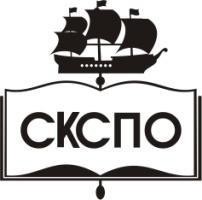 государственное автономное профессиональное образовательное учреждение Самарской области«Самарский колледж сервиса производственного оборудования имени Героя Российской Федерации Е.В. Золотухина»ПАСПОРТ ПРОГРАММЫ РАБОЧЕЙ ПРОГРАММЫ ПРОФЕССИОНАЛЬНОГО МОДУЛЯСТРУКТУРА И СОДЕРЖАНИЕ ПРОФЕССИОНАЛЬНОГО МОДУЛЯУСЛОВИЯ РЕАЛИЗАЦИИ ПРОФЕССИОНАЛЬНОГО МОДУЛЯКОНТРОЛЬ И ОЦЕНКА РЕЗУЛЬТАТОВ ОСВОЕНИЯ ПРОФЕССИОНАЛЬНОГО МОДУЛЯКодНаименование общих компетенцийОК1Выбирать способы решения задач профессиональной деятельности, применительно к различным контекстам.ОК 2Осуществлять поиск, анализ и интерпретацию информации, необходимой для выполнения задач профессиональной деятельности.ОК 3Планировать и реализовывать собственное профессиональное и личностное развитие.ОК 4Работать в коллективе и команде, эффективно взаимодействовать с коллегами, руководством, клиентами.ОК 5Осуществлять устную и письменную коммуникацию на государственном языке с учетом особенностей социального и культурного контекстаОК6Проявлять гражданско-патриотическую позицию, демонстрировать осознанное поведение на основе традиционных общечеловеческих ценностей.ОК 7Содействовать сохранению окружающей среды, ресурсосбережению, эффективно действовать в чрезвычайных ситуацияхОК 8Использовать средства физической культуры для сохранения и укрепления здоровья в процессе профессиональной деятельности и поддержания необходимого уровня физической подготовленностиОК 9Использовать информационные технологии в профессиональной деятельности.ОК 10Пользоваться профессиональной документацией на государственном и иностранном языкахОК11Планировать предпринимательскую деятельность в профессиональной сфере.КодНаименование видов деятельности и профессиональных компетенцийВД1Изготовление изделий на токарных станках по стадиям технологического процесса в соответствии с требованиями охраны труда и экологической безопасности.ПК1.1.Осуществлять подготовку и обслуживание рабочего места для работыПК1.2.Осуществлять подготовку к использованию инструмента и оснастки для работы на токарных станках в соответствии с полученным заданием.ПК1.3.Определять последовательность и оптимальные режимы обработки различных изделий на токарных станках в соответствии с заданием.ПК1.4Вести технологический процесс обработки и доводки деталей, заготовок и инструментов на токарных станках с соблюдением требований к качеству, в соответствии с заданием и с технической документацией.ПК.в. 1.5Контроль качества параметров деталиВладеть навыкамивыполнении подготовительных работ и обслуживание рабочего места токаря;подготовке к использованию инструмента и оснастки для работы на токарных станках в соответствии с полученным заданием;определении последовательности и оптимального режима обработки различных изделий на токарных станках в соответствии с заданием;осуществлении технологического процесса обработки и доводки деталей, заготовок и инструментов на токарных станках с соблюдением требований к качеству, в соответствии с заданием и технической документацией.Уметьосуществлять подготовку к работе и обслуживание рабочего места токаря в соответствии с требованиями охраны труда, производственной санитарии, пожарной безопасности и электробезопасности; выбирать и подготавливать к работе универсальные, специальные приспособления, режущий и контрольно-измерительный инструмент; устанавливать оптимальный режим токарной обработки в соответствии с технологической картой; осуществлять токарную обработку деталей средней сложности на универсальных и специализированных станках, в том числе на крупногабаритных и многосуппортныхосуществлять контроль параметров  поверхностей  простых и сложных деталейЗнатьправила подготовки к работе и содержания рабочих мест токаря, требования охраны труда, производственной санитарии, пожарной безопасности и электробезопасности;конструктивные особенности, правила управления, подналадки и проверки на точность токарных станков различных типов; устройство, правила применения, проверки на точность универсальных и специальных приспособлений, контрольно-измерительных инструментов; правила определения режимов резания по справочникам и паспорту станка; правила перемещения грузов и эксплуатации специальных транспортных и грузовых средств; правила проведения и технологию проверки качества выполненных работ.методы и средства контроля обработанных поверхностей;Коды профессиональных общих компетенцийНаименования разделов профессионального модуляВсего, час.В т.ч. в форме практической. подготовкиОбъем профессионального модуля, ак. час.Объем профессионального модуля, ак. час.Объем профессионального модуля, ак. час.Объем профессионального модуля, ак. час.Объем профессионального модуля, ак. час.Объем профессионального модуля, ак. час.Объем профессионального модуля, ак. час.Коды профессиональных общих компетенцийНаименования разделов профессионального модуляВсего, час.В т.ч. в форме практической. подготовкиОбучение по МДКОбучение по МДКОбучение по МДКОбучение по МДКОбучение по МДКПрактикиПрактикиКоды профессиональных общих компетенцийНаименования разделов профессионального модуляВсего, час.В т.ч. в форме практической. подготовкиВсегоВ том числеВ том числеВ том числеВ том числеПрактикиПрактикиКоды профессиональных общих компетенцийНаименования разделов профессионального модуляВсего, час.В т.ч. в форме практической. подготовкиВсегоЛабораторных. и практических. занятийКурсовых работ (проектов)Самостоятельная работаПромежуточная аттестацияУчебнаяПроизводственная1234567891011ПК.1.1 – ПК.1.4ОК1 – ОК 11Раздел 1. Изготовление изделий на токарных станках по стадиям технологического процесса в соответствии с требованиями охраны труда и экологической безопасности32231631636Не предусмотрено672144Промежуточная аттестацияВсего:32231631636Не предусмотрено672144Наименование разделов и тем профессионального модуля (ПМ), междисциплинарных курсов (МДК)Содержание учебного материала,лабораторные работы и практические занятия, самостоятельная учебная работа обучающихся, курсовая работа (проект) (если предусмотрены)Объем, акад. ч / в том числе в форме практической подготовки, акад чКод ПК, ОККод Н/У/З12345Раздел 1. Изготовление изделий на токарно-карусельных станках по стадиям технологического процесса в соответствии с требованиями охраны труда и экологической безопасностиРаздел 1. Изготовление изделий на токарно-карусельных станках по стадиям технологического процесса в соответствии с требованиями охраны труда и экологической безопасности322МДК. 02.01.Технология обработки на токарно-карусельных станкахМДК. 02.01.Технология обработки на токарно-карусельных станках94Тема 1.1Токарные станкиСодержание 10Тема 1.1Токарные станки1.Классификация токарных станков10ПК 1.1ОК1-ОК11Н 1.1.01/ ПО 1.1.01У 1.1.01З 1.1.01З 1.1.02З 1.1.03Уо.01.01 Уо.01.02Зо.01.01Зо.01.02Уо.02.01Уо.02.02Зо.02.01 Зо.02.02 Уо.03.01 Зо.03.01Уо.04.01 Зо.04.01Уо.05.01 Уо.05.02 Зо.05.01 Зо.05.02Уо.06.01 Уо.06.02 Зо.06.01 Зо.06.02Уо.07.01Уо.07.02Зо.07.01Зо.07.02Уо.08.01 Уо.08.02 Зо.08.01 Зо.08.02Уо.09.01Уо.09.02Зо.09.01Зо.09.02Уо.10.01Зо.10.01Зо.10.02Уо.11.01 Уо.11.02 Зо.11.01 Зо.11.02 Тема 1.1Токарные станки2. Движения в металлорежущих станках10ПК 1.1ОК1-ОК11Н 1.1.01/ ПО 1.1.01У 1.1.01З 1.1.01З 1.1.02З 1.1.03Уо.01.01 Уо.01.02Зо.01.01Зо.01.02Уо.02.01Уо.02.02Зо.02.01 Зо.02.02 Уо.03.01 Зо.03.01Уо.04.01 Зо.04.01Уо.05.01 Уо.05.02 Зо.05.01 Зо.05.02Уо.06.01 Уо.06.02 Зо.06.01 Зо.06.02Уо.07.01Уо.07.02Зо.07.01Зо.07.02Уо.08.01 Уо.08.02 Зо.08.01 Зо.08.02Уо.09.01Уо.09.02Зо.09.01Зо.09.02Уо.10.01Зо.10.01Зо.10.02Уо.11.01 Уо.11.02 Зо.11.01 Зо.11.02 Тема 1.1Токарные станки3.Устройство токарных станков10ПК 1.1ОК1-ОК11Н 1.1.01/ ПО 1.1.01У 1.1.01З 1.1.01З 1.1.02З 1.1.03Уо.01.01 Уо.01.02Зо.01.01Зо.01.02Уо.02.01Уо.02.02Зо.02.01 Зо.02.02 Уо.03.01 Зо.03.01Уо.04.01 Зо.04.01Уо.05.01 Уо.05.02 Зо.05.01 Зо.05.02Уо.06.01 Уо.06.02 Зо.06.01 Зо.06.02Уо.07.01Уо.07.02Зо.07.01Зо.07.02Уо.08.01 Уо.08.02 Зо.08.01 Зо.08.02Уо.09.01Уо.09.02Зо.09.01Зо.09.02Уо.10.01Зо.10.01Зо.10.02Уо.11.01 Уо.11.02 Зо.11.01 Зо.11.02 Тема 1.1Токарные станки4. Основы рациональной эксплуатации токарных станков10ПК 1.1ОК1-ОК11Н 1.1.01/ ПО 1.1.01У 1.1.01З 1.1.01З 1.1.02З 1.1.03Уо.01.01 Уо.01.02Зо.01.01Зо.01.02Уо.02.01Уо.02.02Зо.02.01 Зо.02.02 Уо.03.01 Зо.03.01Уо.04.01 Зо.04.01Уо.05.01 Уо.05.02 Зо.05.01 Зо.05.02Уо.06.01 Уо.06.02 Зо.06.01 Зо.06.02Уо.07.01Уо.07.02Зо.07.01Зо.07.02Уо.08.01 Уо.08.02 Зо.08.01 Зо.08.02Уо.09.01Уо.09.02Зо.09.01Зо.09.02Уо.10.01Зо.10.01Зо.10.02Уо.11.01 Уо.11.02 Зо.11.01 Зо.11.02 Тема 1.1Токарные станки5. Электрооборудование станков10ПК 1.1ОК1-ОК11Н 1.1.01/ ПО 1.1.01У 1.1.01З 1.1.01З 1.1.02З 1.1.03Уо.01.01 Уо.01.02Зо.01.01Зо.01.02Уо.02.01Уо.02.02Зо.02.01 Зо.02.02 Уо.03.01 Зо.03.01Уо.04.01 Зо.04.01Уо.05.01 Уо.05.02 Зо.05.01 Зо.05.02Уо.06.01 Уо.06.02 Зо.06.01 Зо.06.02Уо.07.01Уо.07.02Зо.07.01Зо.07.02Уо.08.01 Уо.08.02 Зо.08.01 Зо.08.02Уо.09.01Уо.09.02Зо.09.01Зо.09.02Уо.10.01Зо.10.01Зо.10.02Уо.11.01 Уо.11.02 Зо.11.01 Зо.11.02 Тема 1.2Основы теории резания металловСодержание 18Тема 1.2Основы теории резания металлов1. Элементы конструкции и геометрические параметры режущей части инструмента, виды режущего инструмента и его назначение10ПК 1.3ОК1, ОК2,ОК3,ОК 4, ОК10Н 1.3.01/ ПО 1.3.01У 1.3.01З 1.3.01Уо.01.01 Уо.01.02Зо.01.01Зо.01.02Уо.02.01Уо.02.02Зо.02.01 Зо.02.02Уо.03.01 Зо.03.01Уо.04.01 Зо.04.01Уо.10.01Зо.10.01Зо.10.02Тема 1.2Основы теории резания металлов2.Процесс образования стружки10ПК 1.3ОК1, ОК2,ОК3,ОК 4, ОК10Н 1.3.01/ ПО 1.3.01У 1.3.01З 1.3.01Уо.01.01 Уо.01.02Зо.01.01Зо.01.02Уо.02.01Уо.02.02Зо.02.01 Зо.02.02Уо.03.01 Зо.03.01Уо.04.01 Зо.04.01Уо.10.01Зо.10.01Зо.10.02Тема 1.2Основы теории резания металлов3.Вибрации при резании10ПК 1.3ОК1, ОК2,ОК3,ОК 4, ОК10Н 1.3.01/ ПО 1.3.01У 1.3.01З 1.3.01Уо.01.01 Уо.01.02Зо.01.01Зо.01.02Уо.02.01Уо.02.02Зо.02.01 Зо.02.02Уо.03.01 Зо.03.01Уо.04.01 Зо.04.01Уо.10.01Зо.10.01Зо.10.02Тема 1.2Основы теории резания металлов4.Силы, действующие на режущий инструмент10ПК 1.3ОК1, ОК2,ОК3,ОК 4, ОК10Н 1.3.01/ ПО 1.3.01У 1.3.01З 1.3.01Уо.01.01 Уо.01.02Зо.01.01Зо.01.02Уо.02.01Уо.02.02Зо.02.01 Зо.02.02Уо.03.01 Зо.03.01Уо.04.01 Зо.04.01Уо.10.01Зо.10.01Зо.10.02Тема 1.2Основы теории резания металлов5. Мощность резания и крутящий момент10ПК 1.3ОК1, ОК2,ОК3,ОК 4, ОК10Н 1.3.01/ ПО 1.3.01У 1.3.01З 1.3.01Уо.01.01 Уо.01.02Зо.01.01Зо.01.02Уо.02.01Уо.02.02Зо.02.01 Зо.02.02Уо.03.01 Зо.03.01Уо.04.01 Зо.04.01Уо.10.01Зо.10.01Зо.10.02Тема 1.2Основы теории резания металлов6.Износ и стойкость резцов10ПК 1.3ОК1, ОК2,ОК3,ОК 4, ОК10Н 1.3.01/ ПО 1.3.01У 1.3.01З 1.3.01Уо.01.01 Уо.01.02Зо.01.01Зо.01.02Уо.02.01Уо.02.02Зо.02.01 Зо.02.02Уо.03.01 Зо.03.01Уо.04.01 Зо.04.01Уо.10.01Зо.10.01Зо.10.02Тема 1.2Основы теории резания металлов7.Рациональные режимы резания10Тема 1.2Основы теории резания металловВ том числе практических занятий и лабораторных работ8Тема 1.2Основы теории резания металлов1. Лабораторная работа 1. «Изучение режимов резания по справочнику для конкретных условий обработки»8Тема 1.2Основы теории резания металлов2. Практическое занятие  1. «Расчет режимов резания»8Тема 1.3Основные виды работ на токарных станкахСодержание22Тема 1.3Основные виды работ на токарных станках1.Технология обработки наружных цилиндрических поверхностей10ПК 1.1,  ОК1-ОК11Н 1.1.01/ ПО 1.1.01У 1.1.01З 1.1.01З 1.1.02З 1.1.03Уо.01.01 Уо.01.02Зо.01.01Зо.01.02Уо.02.01Уо.02.02Зо.02.01 Зо.02.02Уо.03.01 Зо.03.01Уо.04.01 Зо.04.01Уо.05.01 Уо.05.02 Зо.05.01 Зо.05.02Уо.06.01 Уо.06.02 Зо.06.01 Зо.06.02Уо.07.01Уо.07.02Зо.07.01Зо.07.02Уо.08.01 Уо.08.02 Зо.08.01 Зо.08.02Уо.09.01Уо.09.02Зо.09.01Зо.09.02Уо.10.01Зо.10.01Зо.10.02Уо.11.01 Уо.11.02 Зо.11.01 Зо.11.02 Тема 1.3Основные виды работ на токарных станках2. Технология обработки цилиндрических отверстий10ПК 1.1,  ОК1-ОК11Н 1.1.01/ ПО 1.1.01У 1.1.01З 1.1.01З 1.1.02З 1.1.03Уо.01.01 Уо.01.02Зо.01.01Зо.01.02Уо.02.01Уо.02.02Зо.02.01 Зо.02.02Уо.03.01 Зо.03.01Уо.04.01 Зо.04.01Уо.05.01 Уо.05.02 Зо.05.01 Зо.05.02Уо.06.01 Уо.06.02 Зо.06.01 Зо.06.02Уо.07.01Уо.07.02Зо.07.01Зо.07.02Уо.08.01 Уо.08.02 Зо.08.01 Зо.08.02Уо.09.01Уо.09.02Зо.09.01Зо.09.02Уо.10.01Зо.10.01Зо.10.02Уо.11.01 Уо.11.02 Зо.11.01 Зо.11.02 Тема 1.3Основные виды работ на токарных станках3. Технология обработки конических и фасонных поверхностей10ПК 1.1,  ОК1-ОК11Н 1.1.01/ ПО 1.1.01У 1.1.01З 1.1.01З 1.1.02З 1.1.03Уо.01.01 Уо.01.02Зо.01.01Зо.01.02Уо.02.01Уо.02.02Зо.02.01 Зо.02.02Уо.03.01 Зо.03.01Уо.04.01 Зо.04.01Уо.05.01 Уо.05.02 Зо.05.01 Зо.05.02Уо.06.01 Уо.06.02 Зо.06.01 Зо.06.02Уо.07.01Уо.07.02Зо.07.01Зо.07.02Уо.08.01 Уо.08.02 Зо.08.01 Зо.08.02Уо.09.01Уо.09.02Зо.09.01Зо.09.02Уо.10.01Зо.10.01Зо.10.02Уо.11.01 Уо.11.02 Зо.11.01 Зо.11.02 Тема 1.3Основные виды работ на токарных станках4. Отделка поверхностей10ПК 1.1,  ОК1-ОК11Н 1.1.01/ ПО 1.1.01У 1.1.01З 1.1.01З 1.1.02З 1.1.03Уо.01.01 Уо.01.02Зо.01.01Зо.01.02Уо.02.01Уо.02.02Зо.02.01 Зо.02.02Уо.03.01 Зо.03.01Уо.04.01 Зо.04.01Уо.05.01 Уо.05.02 Зо.05.01 Зо.05.02Уо.06.01 Уо.06.02 Зо.06.01 Зо.06.02Уо.07.01Уо.07.02Зо.07.01Зо.07.02Уо.08.01 Уо.08.02 Зо.08.01 Зо.08.02Уо.09.01Уо.09.02Зо.09.01Зо.09.02Уо.10.01Зо.10.01Зо.10.02Уо.11.01 Уо.11.02 Зо.11.01 Зо.11.02 Тема 1.3Основные виды работ на токарных станках5. Технология нарезания резьб плашками, метчиками, резцом, резьбонарезными головками10ПК 1.1,  ОК1-ОК11Н 1.1.01/ ПО 1.1.01У 1.1.01З 1.1.01З 1.1.02З 1.1.03Уо.01.01 Уо.01.02Зо.01.01Зо.01.02Уо.02.01Уо.02.02Зо.02.01 Зо.02.02Уо.03.01 Зо.03.01Уо.04.01 Зо.04.01Уо.05.01 Уо.05.02 Зо.05.01 Зо.05.02Уо.06.01 Уо.06.02 Зо.06.01 Зо.06.02Уо.07.01Уо.07.02Зо.07.01Зо.07.02Уо.08.01 Уо.08.02 Зо.08.01 Зо.08.02Уо.09.01Уо.09.02Зо.09.01Зо.09.02Уо.10.01Зо.10.01Зо.10.02Уо.11.01 Уо.11.02 Зо.11.01 Зо.11.02 Тема 1.3Основные виды работ на токарных станках6. Технология обработки деталей со сложной установкой10ПК 1.1,  ОК1-ОК11Н 1.1.01/ ПО 1.1.01У 1.1.01З 1.1.01З 1.1.02З 1.1.03Уо.01.01 Уо.01.02Зо.01.01Зо.01.02Уо.02.01Уо.02.02Зо.02.01 Зо.02.02Уо.03.01 Зо.03.01Уо.04.01 Зо.04.01Уо.05.01 Уо.05.02 Зо.05.01 Зо.05.02Уо.06.01 Уо.06.02 Зо.06.01 Зо.06.02Уо.07.01Уо.07.02Зо.07.01Зо.07.02Уо.08.01 Уо.08.02 Зо.08.01 Зо.08.02Уо.09.01Уо.09.02Зо.09.01Зо.09.02Уо.10.01Зо.10.01Зо.10.02Уо.11.01 Уо.11.02 Зо.11.01 Зо.11.02 Тема 1.3Основные виды работ на токарных станкахВ том числе практических занятий и лабораторных работ12Тема 1.3Основные виды работ на токарных станках1. Лабораторная работа 2. «Подналадка и проверка на точность  токарно-карусельного  станка» 12Тема 1.3Основные виды работ на токарных станках2. Лабораторная работа 3. «Устройство и проверка на точность приспособления»12Тема 1.3Основные виды работ на токарных станках3. Практическое занятие 2. «Настройка станка на обработку детали «Валик гладкий»12Тема 1.3Основные виды работ на токарных станках4. Практическое занятие 3. «Настройка станка на обработку конусов при помощи конусной линейки»12Тема 1.3Основные виды работ на токарных станках5. Практическое занятие 4. «Настройка станка на обработку детали «Втулка»12Тема 1.3Основные виды работ на токарных станках6. Практическое занятие 5. «Настройка станка на растачивание сквозного отверстия»12Тема 1.3Основные виды работ на токарных станках7. Практическое занятие 6. «Настройка станка на накатывание рифлений»12Тема 1.3Основные виды работ на токарных станках8. Практическое занятие 7. «Настройка станка на нарезание метрической резьбы плашкой»12Тема 1.3Основные виды работ на токарных станках9. Практическое занятие 8. «Настройка станка на нарезание метрической резьбы метчиком»12Тема 1.3Основные виды работ на токарных станках10. Практическое занятие 9. «Установка заготовок на угольнике»12Тема 1.3Основные виды работ на токарных станках11. Практическое занятие 10. «Настройка станка на нарезание многозаходной резьбы»12Тема 1.4Сведения о технологическом процессеСодержание18Тема 1.4Сведения о технологическом процессе1.Понятие о производственном и технологическом процессе10ПК 1.4ОК1-ОК11Н 1.4.01/ ПО 1.4.01У 1.4.01З 1.4.01Уо.01.01 Уо.01.02Зо.01.01Зо.01.02Уо.02.01Уо.02.02Зо.02.01 Зо.02.02Уо.03.01 Зо.03.01Уо.04.01 Зо.04.01Уо.05.01 Уо.05.02 Зо.05.01 Зо.05.02Уо.06.01 Уо.06.02 Зо.06.01 Зо.06.02Уо.07.01Уо.07.02Зо.07.01Зо.07.02Уо.08.01 Уо.08.02 Зо.08.01 Зо.08.02Уо.09.01Уо.09.02Зо.09.01Зо.09.02Уо.10.01Зо.10.01Зо.10.02Уо.11.01 Уо.11.02 Зо.11.01 Зо.11.02Тема 1.4Сведения о технологическом процессе2.Элементы технологического процесса10ПК 1.4ОК1-ОК11Н 1.4.01/ ПО 1.4.01У 1.4.01З 1.4.01Уо.01.01 Уо.01.02Зо.01.01Зо.01.02Уо.02.01Уо.02.02Зо.02.01 Зо.02.02Уо.03.01 Зо.03.01Уо.04.01 Зо.04.01Уо.05.01 Уо.05.02 Зо.05.01 Зо.05.02Уо.06.01 Уо.06.02 Зо.06.01 Зо.06.02Уо.07.01Уо.07.02Зо.07.01Зо.07.02Уо.08.01 Уо.08.02 Зо.08.01 Зо.08.02Уо.09.01Уо.09.02Зо.09.01Зо.09.02Уо.10.01Зо.10.01Зо.10.02Уо.11.01 Уо.11.02 Зо.11.01 Зо.11.02Тема 1.4Сведения о технологическом процессе3.Типы производств10ПК 1.4ОК1-ОК11Н 1.4.01/ ПО 1.4.01У 1.4.01З 1.4.01Уо.01.01 Уо.01.02Зо.01.01Зо.01.02Уо.02.01Уо.02.02Зо.02.01 Зо.02.02Уо.03.01 Зо.03.01Уо.04.01 Зо.04.01Уо.05.01 Уо.05.02 Зо.05.01 Зо.05.02Уо.06.01 Уо.06.02 Зо.06.01 Зо.06.02Уо.07.01Уо.07.02Зо.07.01Зо.07.02Уо.08.01 Уо.08.02 Зо.08.01 Зо.08.02Уо.09.01Уо.09.02Зо.09.01Зо.09.02Уо.10.01Зо.10.01Зо.10.02Уо.11.01 Уо.11.02 Зо.11.01 Зо.11.02Тема 1.4Сведения о технологическом процессе4.Заготовки и припуски на обработку10ПК 1.4ОК1-ОК11Н 1.4.01/ ПО 1.4.01У 1.4.01З 1.4.01Уо.01.01 Уо.01.02Зо.01.01Зо.01.02Уо.02.01Уо.02.02Зо.02.01 Зо.02.02Уо.03.01 Зо.03.01Уо.04.01 Зо.04.01Уо.05.01 Уо.05.02 Зо.05.01 Зо.05.02Уо.06.01 Уо.06.02 Зо.06.01 Зо.06.02Уо.07.01Уо.07.02Зо.07.01Зо.07.02Уо.08.01 Уо.08.02 Зо.08.01 Зо.08.02Уо.09.01Уо.09.02Зо.09.01Зо.09.02Уо.10.01Зо.10.01Зо.10.02Уо.11.01 Уо.11.02 Зо.11.01 Зо.11.02Тема 1.4Сведения о технологическом процессе5. Предельные размеры, предельные отклонения, допуски и посадки. Основной вал, основное отверстие. Виды посадок.10ПК 1.4ОК1-ОК11Н 1.4.01/ ПО 1.4.01У 1.4.01З 1.4.01Уо.01.01 Уо.01.02Зо.01.01Зо.01.02Уо.02.01Уо.02.02Зо.02.01 Зо.02.02Уо.03.01 Зо.03.01Уо.04.01 Зо.04.01Уо.05.01 Уо.05.02 Зо.05.01 Зо.05.02Уо.06.01 Уо.06.02 Зо.06.01 Зо.06.02Уо.07.01Уо.07.02Зо.07.01Зо.07.02Уо.08.01 Уо.08.02 Зо.08.01 Зо.08.02Уо.09.01Уо.09.02Зо.09.01Зо.09.02Уо.10.01Зо.10.01Зо.10.02Уо.11.01 Уо.11.02 Зо.11.01 Зо.11.02Тема 1.4Сведения о технологическом процессе5. Построение технологического маршрута10ПК 1.4ОК1-ОК11Н 1.4.01/ ПО 1.4.01У 1.4.01З 1.4.01Уо.01.01 Уо.01.02Зо.01.01Зо.01.02Уо.02.01Уо.02.02Зо.02.01 Зо.02.02Уо.03.01 Зо.03.01Уо.04.01 Зо.04.01Уо.05.01 Уо.05.02 Зо.05.01 Зо.05.02Уо.06.01 Уо.06.02 Зо.06.01 Зо.06.02Уо.07.01Уо.07.02Зо.07.01Зо.07.02Уо.08.01 Уо.08.02 Зо.08.01 Зо.08.02Уо.09.01Уо.09.02Зо.09.01Зо.09.02Уо.10.01Зо.10.01Зо.10.02Уо.11.01 Уо.11.02 Зо.11.01 Зо.11.02Тема 1.4Сведения о технологическом процессеВ том числе практических занятий и лабораторных работ8Н 1.4.01/ ПО 1.4.01У 1.4.01З 1.4.01Уо.01.01 Уо.01.02Зо.01.01Зо.01.02Уо.02.01Уо.02.02Зо.02.01 Зо.02.02Уо.03.01 Зо.03.01Уо.04.01 Зо.04.01Уо.05.01 Уо.05.02 Зо.05.01 Зо.05.02Уо.06.01 Уо.06.02 Зо.06.01 Зо.06.02Уо.07.01Уо.07.02Зо.07.01Зо.07.02Уо.08.01 Уо.08.02 Зо.08.01 Зо.08.02Уо.09.01Уо.09.02Зо.09.01Зо.09.02Уо.10.01Зо.10.01Зо.10.02Уо.11.01 Уо.11.02 Зо.11.01 Зо.11.02Тема 1.4Сведения о технологическом процессе1. Практическое занятие 12. «Составление технологического процесса обработки детали «Валик»8Н 1.4.01/ ПО 1.4.01У 1.4.01З 1.4.01Уо.01.01 Уо.01.02Зо.01.01Зо.01.02Уо.02.01Уо.02.02Зо.02.01 Зо.02.02Уо.03.01 Зо.03.01Уо.04.01 Зо.04.01Уо.05.01 Уо.05.02 Зо.05.01 Зо.05.02Уо.06.01 Уо.06.02 Зо.06.01 Зо.06.02Уо.07.01Уо.07.02Зо.07.01Зо.07.02Уо.08.01 Уо.08.02 Зо.08.01 Зо.08.02Уо.09.01Уо.09.02Зо.09.01Зо.09.02Уо.10.01Зо.10.01Зо.10.02Уо.11.01 Уо.11.02 Зо.11.01 Зо.11.02Тема 1.4Сведения о технологическом процессе2. Практическое занятие 13. «Составление технологического процесса обработки детали «Втулка»8Н 1.4.01/ ПО 1.4.01У 1.4.01З 1.4.01Уо.01.01 Уо.01.02Зо.01.01Зо.01.02Уо.02.01Уо.02.02Зо.02.01 Зо.02.02Уо.03.01 Зо.03.01Уо.04.01 Зо.04.01Уо.05.01 Уо.05.02 Зо.05.01 Зо.05.02Уо.06.01 Уо.06.02 Зо.06.01 Зо.06.02Уо.07.01Уо.07.02Зо.07.01Зо.07.02Уо.08.01 Уо.08.02 Зо.08.01 Зо.08.02Уо.09.01Уо.09.02Зо.09.01Зо.09.02Уо.10.01Зо.10.01Зо.10.02Уо.11.01 Уо.11.02 Зо.11.01 Зо.11.02Тема 1.4Сведения о технологическом процессе3. Практическое занятие 14. «Составление технологического процесса обработки детали «Корпус»8Н 1.4.01/ ПО 1.4.01У 1.4.01З 1.4.01Уо.01.01 Уо.01.02Зо.01.01Зо.01.02Уо.02.01Уо.02.02Зо.02.01 Зо.02.02Уо.03.01 Зо.03.01Уо.04.01 Зо.04.01Уо.05.01 Уо.05.02 Зо.05.01 Зо.05.02Уо.06.01 Уо.06.02 Зо.06.01 Зо.06.02Уо.07.01Уо.07.02Зо.07.01Зо.07.02Уо.08.01 Уо.08.02 Зо.08.01 Зо.08.02Уо.09.01Уо.09.02Зо.09.01Зо.09.02Уо.10.01Зо.10.01Зо.10.02Уо.11.01 Уо.11.02 Зо.11.01 Зо.11.02Тема 1.5Контроль продукцииСодержание20Тема 1.5Контроль продукцииКонтроль продукции. Средства измерения и контроля линейных и угловых размеров.  Предельные калибры. Микрометры: гладкие и резьбовые. Правила подбора средств измерений.Специальные средства измерений. Индикаторы часового типа, нутромеры, оптиметры. Автоматизированные системы и комплексы.10ПК 1.2 ПК.в.1.5ОК1-ОК11Н 1.2.01/ ПО 1.2.01У 1.2.01З.в. 1.2.01Уо.01.01 Уо.01.02Зо.01.01Зо.01.02Уо.02.01Уо.02.02Зо.02.01 Зо.02.02Уо.03.01 Зо.03.01Уо.04.01 Зо.04.01Уо.05.01 Уо.05.02 Зо.05.01 Зо.05.02Уо.06.01 Уо.06.02 Зо.06.01 Зо.06.02Уо.07.01Уо.07.02Зо.07.01Зо.07.02Уо.08.01 Уо.08.02 Зо.08.01 Зо.08.02Уо.09.01Уо.09.02Зо.09.01Зо.09.02Уо.10.01Зо.10.01Зо.10.02Уо.11.01 Уо.11.02 Зо.11.01 Зо.11.02 Тема 1.5Контроль продукцииВ том числе практических занятий и лабораторных работ10Тема 1.5Контроль продукции1. Лабораторная работа 4. «Устройство и проверка на точность контрольно-измерительного инструмента»10Тема 1.5Контроль продукции2. Практическое занятие 17. «Измерение и контроль с помощью концевых мер длины и калибров»10Тема 1.5Контроль продукции3. Практическое занятие 18. «Контроль линейных размеров»10Тема 1.5Контроль продукции4. Практическое занятие 19. «Контроль диаметральных  размеров»10Тема 1.5Контроль продукции5. Практическое занятие 20. «Контроль угловых размеров деталей с помощью угломера»10Тема 1.5Контроль продукции6. Практическое занятие 21. «Контроль радиального биения вала, установленного в центрах, индикатором часового типа»10Тема 1.6. Грузоподъемные механизмыСодержание10ПК 1.1ОК4,ОК8,ОК10Н 1.1.01/ ПО 1.1.01У 1.1.01З 1.1.01З 1.1.02З 1.1.03Уо.04.01 Зо.04.01Уо.08.01 Уо.08.02 Зо.08.01 Зо.08.02Уо.10.01Зо.10.01Зо.10.02Тема 1.6. Грузоподъемные механизмы1.Общие сведения о грузоподъёмных механизмах10ПК 1.1ОК4,ОК8,ОК10Н 1.1.01/ ПО 1.1.01У 1.1.01З 1.1.01З 1.1.02З 1.1.03Уо.04.01 Зо.04.01Уо.08.01 Уо.08.02 Зо.08.01 Зо.08.02Уо.10.01Зо.10.01Зо.10.02Тема 1.6. Грузоподъемные механизмы2. Грузозахватные приспособления10ПК 1.1ОК4,ОК8,ОК10Н 1.1.01/ ПО 1.1.01У 1.1.01З 1.1.01З 1.1.02З 1.1.03Уо.04.01 Зо.04.01Уо.08.01 Уо.08.02 Зо.08.01 Зо.08.02Уо.10.01Зо.10.01Зо.10.02Тема 1.6. Грузоподъемные механизмы3. Элементы грузовых и тяговых устройств. Механизмы подъёма и передвижения10ПК 1.1ОК4,ОК8,ОК10Н 1.1.01/ ПО 1.1.01У 1.1.01З 1.1.01З 1.1.02З 1.1.03Уо.04.01 Зо.04.01Уо.08.01 Уо.08.02 Зо.08.01 Зо.08.02Уо.10.01Зо.10.01Зо.10.02Тема 1.6. Грузоподъемные механизмы4.Схемы обвязки и зацепки грузов10ПК 1.1ОК4,ОК8,ОК10Н 1.1.01/ ПО 1.1.01У 1.1.01З 1.1.01З 1.1.02З 1.1.03Уо.04.01 Зо.04.01Уо.08.01 Уо.08.02 Зо.08.01 Зо.08.02Уо.10.01Зо.10.01Зо.10.02Тема 1.6. Грузоподъемные механизмы5.Сигналы между стропальщиками и крановщиками10ПК 1.1ОК4,ОК8,ОК10Н 1.1.01/ ПО 1.1.01У 1.1.01З 1.1.01З 1.1.02З 1.1.03Уо.04.01 Зо.04.01Уо.08.01 Уо.08.02 Зо.08.01 Зо.08.02Уо.10.01Зо.10.01Зо.10.02Тема 1.6. Грузоподъемные механизмы6.Безопасность труда при эксплуатации подъёмно-транспортных машин10ПК 1.1ОК4,ОК8,ОК10Н 1.1.01/ ПО 1.1.01У 1.1.01З 1.1.01З 1.1.02З 1.1.03Уо.04.01 Зо.04.01Уо.08.01 Уо.08.02 Зо.08.01 Зо.08.02Уо.10.01Зо.10.01Зо.10.02Тема 1.7Охрана труда на предприятииСодержание14Тема 1.7Охрана труда на предприятииОсновные положения законодательства по охране труда12ПК 1.1ОК1-ОК11Н 1.1.01/ ПО 1.1.01У 1.1.01З 1.1.01З 1.1.02З 1.1.03Уо.01.01 Уо.01.02Зо.01.01Зо.01.02Уо.02.01Уо.02.02Зо.02.01 Зо.02.02Уо.03.01 Зо.03.01Уо.04.01 Зо.04.01Уо.05.01 Уо.05.02 Зо.05.01 Зо.05.02Уо.06.01 Уо.06.02 Зо.06.01 Зо.06.02Уо.07.01Уо.07.02Зо.07.01Зо.07.02Уо.08.01 Уо.08.02 Зо.08.01 Зо.08.02 Уо.09.01Уо.09.02Зо.09.01Зо.09.02Уо.10.01Зо.10.01Зо.10.02Уо.11.01 Уо.11.02 Зо.11.01 Зо.11.02 Тема 1.7Охрана труда на предприятии Организация работы по охране труда на предприятии12ПК 1.1ОК1-ОК11Н 1.1.01/ ПО 1.1.01У 1.1.01З 1.1.01З 1.1.02З 1.1.03Уо.01.01 Уо.01.02Зо.01.01Зо.01.02Уо.02.01Уо.02.02Зо.02.01 Зо.02.02Уо.03.01 Зо.03.01Уо.04.01 Зо.04.01Уо.05.01 Уо.05.02 Зо.05.01 Зо.05.02Уо.06.01 Уо.06.02 Зо.06.01 Зо.06.02Уо.07.01Уо.07.02Зо.07.01Зо.07.02Уо.08.01 Уо.08.02 Зо.08.01 Зо.08.02 Уо.09.01Уо.09.02Зо.09.01Зо.09.02Уо.10.01Зо.10.01Зо.10.02Уо.11.01 Уо.11.02 Зо.11.01 Зо.11.02 Тема 1.7Охрана труда на предприятии Расследование несчастных случаев на предприятии12ПК 1.1ОК1-ОК11Н 1.1.01/ ПО 1.1.01У 1.1.01З 1.1.01З 1.1.02З 1.1.03Уо.01.01 Уо.01.02Зо.01.01Зо.01.02Уо.02.01Уо.02.02Зо.02.01 Зо.02.02Уо.03.01 Зо.03.01Уо.04.01 Зо.04.01Уо.05.01 Уо.05.02 Зо.05.01 Зо.05.02Уо.06.01 Уо.06.02 Зо.06.01 Зо.06.02Уо.07.01Уо.07.02Зо.07.01Зо.07.02Уо.08.01 Уо.08.02 Зо.08.01 Зо.08.02 Уо.09.01Уо.09.02Зо.09.01Зо.09.02Уо.10.01Зо.10.01Зо.10.02Уо.11.01 Уо.11.02 Зо.11.01 Зо.11.02 Тема 1.7Охрана труда на предприятии Санитарно-гигиенические требования к производственным зданиям, помещениям и рабочим местам12ПК 1.1ОК1-ОК11Н 1.1.01/ ПО 1.1.01У 1.1.01З 1.1.01З 1.1.02З 1.1.03Уо.01.01 Уо.01.02Зо.01.01Зо.01.02Уо.02.01Уо.02.02Зо.02.01 Зо.02.02Уо.03.01 Зо.03.01Уо.04.01 Зо.04.01Уо.05.01 Уо.05.02 Зо.05.01 Зо.05.02Уо.06.01 Уо.06.02 Зо.06.01 Зо.06.02Уо.07.01Уо.07.02Зо.07.01Зо.07.02Уо.08.01 Уо.08.02 Зо.08.01 Зо.08.02 Уо.09.01Уо.09.02Зо.09.01Зо.09.02Уо.10.01Зо.10.01Зо.10.02Уо.11.01 Уо.11.02 Зо.11.01 Зо.11.02 Тема 1.7Охрана труда на предприятии Охрана окружающей среды12ПК 1.1ОК1-ОК11Н 1.1.01/ ПО 1.1.01У 1.1.01З 1.1.01З 1.1.02З 1.1.03Уо.01.01 Уо.01.02Зо.01.01Зо.01.02Уо.02.01Уо.02.02Зо.02.01 Зо.02.02Уо.03.01 Зо.03.01Уо.04.01 Зо.04.01Уо.05.01 Уо.05.02 Зо.05.01 Зо.05.02Уо.06.01 Уо.06.02 Зо.06.01 Зо.06.02Уо.07.01Уо.07.02Зо.07.01Зо.07.02Уо.08.01 Уо.08.02 Зо.08.01 Зо.08.02 Уо.09.01Уо.09.02Зо.09.01Зо.09.02Уо.10.01Зо.10.01Зо.10.02Уо.11.01 Уо.11.02 Зо.11.01 Зо.11.02 Тема 1.7Охрана труда на предприятииПожаро- и  электробезопасность12ПК 1.1ОК1-ОК11Н 1.1.01/ ПО 1.1.01У 1.1.01З 1.1.01З 1.1.02З 1.1.03Уо.01.01 Уо.01.02Зо.01.01Зо.01.02Уо.02.01Уо.02.02Зо.02.01 Зо.02.02Уо.03.01 Зо.03.01Уо.04.01 Зо.04.01Уо.05.01 Уо.05.02 Зо.05.01 Зо.05.02Уо.06.01 Уо.06.02 Зо.06.01 Зо.06.02Уо.07.01Уо.07.02Зо.07.01Зо.07.02Уо.08.01 Уо.08.02 Зо.08.01 Зо.08.02 Уо.09.01Уо.09.02Зо.09.01Зо.09.02Уо.10.01Зо.10.01Зо.10.02Уо.11.01 Уо.11.02 Зо.11.01 Зо.11.02 Тема 1.7Охрана труда на предприятии 7. Основы безопасности технологических процессов12ПК 1.1ОК1-ОК11Н 1.1.01/ ПО 1.1.01У 1.1.01З 1.1.01З 1.1.02З 1.1.03Уо.01.01 Уо.01.02Зо.01.01Зо.01.02Уо.02.01Уо.02.02Зо.02.01 Зо.02.02Уо.03.01 Зо.03.01Уо.04.01 Зо.04.01Уо.05.01 Уо.05.02 Зо.05.01 Зо.05.02Уо.06.01 Уо.06.02 Зо.06.01 Зо.06.02Уо.07.01Уо.07.02Зо.07.01Зо.07.02Уо.08.01 Уо.08.02 Зо.08.01 Зо.08.02 Уо.09.01Уо.09.02Зо.09.01Зо.09.02Уо.10.01Зо.10.01Зо.10.02Уо.11.01 Уо.11.02 Зо.11.01 Зо.11.02 Тема 1.7Охрана труда на предприятии 8. Требования и средства безопасности при работе на металлорежущих станках12ПК 1.1ОК1-ОК11Н 1.1.01/ ПО 1.1.01У 1.1.01З 1.1.01З 1.1.02З 1.1.03Уо.01.01 Уо.01.02Зо.01.01Зо.01.02Уо.02.01Уо.02.02Зо.02.01 Зо.02.02Уо.03.01 Зо.03.01Уо.04.01 Зо.04.01Уо.05.01 Уо.05.02 Зо.05.01 Зо.05.02Уо.06.01 Уо.06.02 Зо.06.01 Зо.06.02Уо.07.01Уо.07.02Зо.07.01Зо.07.02Уо.08.01 Уо.08.02 Зо.08.01 Зо.08.02 Уо.09.01Уо.09.02Зо.09.01Зо.09.02Уо.10.01Зо.10.01Зо.10.02Уо.11.01 Уо.11.02 Зо.11.01 Зо.11.02 Тема 1.7Охрана труда на предприятии 9. Организация рабочего места токаря12ПК 1.1ОК1-ОК11Н 1.1.01/ ПО 1.1.01У 1.1.01З 1.1.01З 1.1.02З 1.1.03Уо.01.01 Уо.01.02Зо.01.01Зо.01.02Уо.02.01Уо.02.02Зо.02.01 Зо.02.02Уо.03.01 Зо.03.01Уо.04.01 Зо.04.01Уо.05.01 Уо.05.02 Зо.05.01 Зо.05.02Уо.06.01 Уо.06.02 Зо.06.01 Зо.06.02Уо.07.01Уо.07.02Зо.07.01Зо.07.02Уо.08.01 Уо.08.02 Зо.08.01 Зо.08.02 Уо.09.01Уо.09.02Зо.09.01Зо.09.02Уо.10.01Зо.10.01Зо.10.02Уо.11.01 Уо.11.02 Зо.11.01 Зо.11.02 Тема 1.7Охрана труда на предприятии10. Производственная структура организации (предприятия)12ПК 1.1ОК1-ОК11Н 1.1.01/ ПО 1.1.01У 1.1.01З 1.1.01З 1.1.02З 1.1.03Уо.01.01 Уо.01.02Зо.01.01Зо.01.02Уо.02.01Уо.02.02Зо.02.01 Зо.02.02Уо.03.01 Зо.03.01Уо.04.01 Зо.04.01Уо.05.01 Уо.05.02 Зо.05.01 Зо.05.02Уо.06.01 Уо.06.02 Зо.06.01 Зо.06.02Уо.07.01Уо.07.02Зо.07.01Зо.07.02Уо.08.01 Уо.08.02 Зо.08.01 Зо.08.02 Уо.09.01Уо.09.02Зо.09.01Зо.09.02Уо.10.01Зо.10.01Зо.10.02Уо.11.01 Уо.11.02 Зо.11.01 Зо.11.02 Тема 1.7Охрана труда на предприятии11. Норма времени и производительность труда12ПК 1.1ОК1-ОК11Н 1.1.01/ ПО 1.1.01У 1.1.01З 1.1.01З 1.1.02З 1.1.03Уо.01.01 Уо.01.02Зо.01.01Зо.01.02Уо.02.01Уо.02.02Зо.02.01 Зо.02.02Уо.03.01 Зо.03.01Уо.04.01 Зо.04.01Уо.05.01 Уо.05.02 Зо.05.01 Зо.05.02Уо.06.01 Уо.06.02 Зо.06.01 Зо.06.02Уо.07.01Уо.07.02Зо.07.01Зо.07.02Уо.08.01 Уо.08.02 Зо.08.01 Зо.08.02 Уо.09.01Уо.09.02Зо.09.01Зо.09.02Уо.10.01Зо.10.01Зо.10.02Уо.11.01 Уо.11.02 Зо.11.01 Зо.11.02 Тема 1.7Охрана труда на предприятии12. Заработная плата12ПК 1.1ОК1-ОК11Н 1.1.01/ ПО 1.1.01У 1.1.01З 1.1.01З 1.1.02З 1.1.03Уо.01.01 Уо.01.02Зо.01.01Зо.01.02Уо.02.01Уо.02.02Зо.02.01 Зо.02.02Уо.03.01 Зо.03.01Уо.04.01 Зо.04.01Уо.05.01 Уо.05.02 Зо.05.01 Зо.05.02Уо.06.01 Уо.06.02 Зо.06.01 Зо.06.02Уо.07.01Уо.07.02Зо.07.01Зо.07.02Уо.08.01 Уо.08.02 Зо.08.01 Зо.08.02 Уо.09.01Уо.09.02Зо.09.01Зо.09.02Уо.10.01Зо.10.01Зо.10.02Уо.11.01 Уо.11.02 Зо.11.01 Зо.11.02 Тема 1.7Охрана труда на предприятииВ том числе практических занятий и лабораторных работ2Тема 1.7Охрана труда на предприятии1. Практическое занятие 22. «Анализ и организация рабочего места токаря»2Консультации по МДК 02.016Экзамен по МДК 02.016Примерная тематика самостоятельной учебной работы при изучении раздела 1Расчет составляющих силы резания и мощности, затрачиваемой на процесс резания при точенииСтруктурирование таблицы по материалу режущего инструментаПодготовка презентации на тему: «Классификация контрольно-измерительного инструмента»Подготовка презентации на тему: «Элементы технологического процесса»Примерная тематика самостоятельной учебной работы при изучении раздела 1Расчет составляющих силы резания и мощности, затрачиваемой на процесс резания при точенииСтруктурирование таблицы по материалу режущего инструментаПодготовка презентации на тему: «Классификация контрольно-измерительного инструмента»Подготовка презентации на тему: «Элементы технологического процесса»Учебная практика раздела 1Виды работ Проверка исправности и работоспособности токарно-каруснльного станка на холостом ходу.Подготовка контрольно-измерительного, нарезного, шлифовального инструмента, универсальных приспособлений, технологической оснастки и оборудования.Установка, снятие крупногабаритных деталей, при промерах под руководством токаря более высокой квалификации с использованием специализированного подъемного оборудования.Смазка механизмов станка и приспособлений в соответствии с инструкцией, контроль наличия смазочно-охлаждающей жидкости (СОЖ).Установка, закрепление и снятие заготовки при обработке.Наладка и подналадка обслуживаемых металлорежущих станковЗаточка резцов и сверл, контроль качества заточки.Установка резцов (в том числе со сменными режущими пластинами), сверл.Управление токарными станками с высотой центров до 650.Обработка деталей по 12 - 14 квалитетам на универсальных токарных станках без применения и с применением универсальных приспособлений.Обработка деталей по 8 - 11 квалитетам на специализированных станках, налаженных для обработки определенных простых и средней сложности деталей или выполнения отдельных операций.Сверление отверстий глубиной до 5 диаметров сверла.Нарезка наружной, внутренней треугольной и прямоугольной резьбы (метрической, трубной, упорной) диаметром до 24 мм метчиком или плашкой.Учебная практика раздела 1Виды работ Проверка исправности и работоспособности токарно-каруснльного станка на холостом ходу.Подготовка контрольно-измерительного, нарезного, шлифовального инструмента, универсальных приспособлений, технологической оснастки и оборудования.Установка, снятие крупногабаритных деталей, при промерах под руководством токаря более высокой квалификации с использованием специализированного подъемного оборудования.Смазка механизмов станка и приспособлений в соответствии с инструкцией, контроль наличия смазочно-охлаждающей жидкости (СОЖ).Установка, закрепление и снятие заготовки при обработке.Наладка и подналадка обслуживаемых металлорежущих станковЗаточка резцов и сверл, контроль качества заточки.Установка резцов (в том числе со сменными режущими пластинами), сверл.Управление токарными станками с высотой центров до 650.Обработка деталей по 12 - 14 квалитетам на универсальных токарных станках без применения и с применением универсальных приспособлений.Обработка деталей по 8 - 11 квалитетам на специализированных станках, налаженных для обработки определенных простых и средней сложности деталей или выполнения отдельных операций.Сверление отверстий глубиной до 5 диаметров сверла.Нарезка наружной, внутренней треугольной и прямоугольной резьбы (метрической, трубной, упорной) диаметром до 24 мм метчиком или плашкой.72ПК.1.1 – ПК.1.4, ПК.в.1.5ОК1 – ОК 11Н 1.1.01/ ПО 1.1.01У 1.1.01З 1.1.01З 1.1.02З 1.1.03Н 1.2.01/ ПО 1.2.01У 1.2.01З 1.2.01Н 1.3.01/ ПО 1.3.01У 1.3.01З 1.3.01Н 1.4.01/ ПО 1.4.01У 1.4.01З 1.4.01Н.в. 1.5.01/ ПО.в. 1.5.01У.в.1.5.01З.в. 1.5.01Уо.01.01 Уо.01.02Зо.01.01Зо.01.02Уо.02.01Уо.02.02Зо.02.01 Зо.02.02Уо.03.01 Зо.03.01Уо.04.01 Зо.04.01Уо.05.01 Уо.05.02 Зо.05.01 Зо.05.02Уо.06.01 Уо.06.02 Зо.06.01 Зо.06.02Уо.07.01Уо.07.02Зо.07.01Зо.07.02Уо.08.01 Уо.08.02 Зо.08.01 Зо.08.02Уо.09.01Уо.09.02Зо.09.01Зо.09.02Уо.10.01Зо.10.01Зо.10.02Уо.11.01 Уо.11.02 Зо.11.01 Зо.11.02Производственная практика раздела 1 Виды работ Обработка конусных поверхностей под притирку.Нарезка профилей многозаходных червяков под шлифование, окончательная нарезка профилей однозаходных червяков.Обработка длинных валов и винтов с применением подвижного и неподвижного люнетов, выполнение глубокого сверления и растачивания отверстий пушечными сверлами и другим специальным инструментом.Навивка пружины на токарном станке из проволоки диаметром более 15 мм в горячем состоянии.Выполнение давильных операций роликами (закатка, раскатка, зигование).Обработка деталей, требующих точного соблюдения размеров между центрами эксцентрично расположенных отверстий или мест обточки.Обработка тонкостенных деталей с толщиной стенки до 1 мм и длиной свыше 200 мм.Обработка деталей из легированных сталей и твердых сплавов.Обработка детали из графитовых изделий для производства твердых сплавов.Обработка новых и перетачивание выработанных прокатных валков с калиброванием простых и средней сложности профилей.Строповка и увязка грузов для подъема, перемещения, установки и складированияПроизводственная практика раздела 1 Виды работ Обработка конусных поверхностей под притирку.Нарезка профилей многозаходных червяков под шлифование, окончательная нарезка профилей однозаходных червяков.Обработка длинных валов и винтов с применением подвижного и неподвижного люнетов, выполнение глубокого сверления и растачивания отверстий пушечными сверлами и другим специальным инструментом.Навивка пружины на токарном станке из проволоки диаметром более 15 мм в горячем состоянии.Выполнение давильных операций роликами (закатка, раскатка, зигование).Обработка деталей, требующих точного соблюдения размеров между центрами эксцентрично расположенных отверстий или мест обточки.Обработка тонкостенных деталей с толщиной стенки до 1 мм и длиной свыше 200 мм.Обработка деталей из легированных сталей и твердых сплавов.Обработка детали из графитовых изделий для производства твердых сплавов.Обработка новых и перетачивание выработанных прокатных валков с калиброванием простых и средней сложности профилей.Строповка и увязка грузов для подъема, перемещения, установки и складирования144ПК.1.1 – ПК.1.4,ПК.в.1.5ОК1 – ОК 11Н 1.1.01/ ПО 1.1.01У 1.1.01З 1.1.01З 1.1.02З 1.1.03Н 1.2.01/ ПО 1.2.01У 1.2.01З 1.2.01Н 1.3.01/ ПО 1.3.01У 1.3.01З 1.3.01Н 1.4.01/ ПО 1.4.01У 1.4.01З 1.4.01Н.в. 1.5.01/ ПО.в. 1.5.01У.в.1.5.01З.в. 1.5.01Уо.01.01 Уо.01.02Зо.01.01Зо.01.02Уо.02.01Уо.02.02Зо.02.01 Зо.02.02Уо.03.01 Зо.03.01Уо.04.01 Зо.04.01Уо.05.01 Уо.05.02 Зо.05.01 Зо.05.02Уо.06.01 Уо.06.02 Зо.06.01 Зо.06.02Уо.07.01Уо.07.02Зо.07.01Зо.07.02Уо.08.01 Уо.08.02 Зо.08.01 Зо.08.02Уо.09.01Уо.09.02Зо.09.01Зо.09.02Уо.10.01Зо.10.01Зо.10.02Уо.11.01 Уо.11.02 Зо.11.01 Зо.11.02Экзамен квалификационный по ПМ.02Экзамен квалификационный по ПМ.02ВсегоВсегоКод и наименование профессиональных и общих компетенций, формируемых в рамках модуляКритерии оценкиМетоды оценкиПК1.1 Осуществлять подготовку и обслуживание рабочего места для работыПК1.2. Осуществлять подготовку к использованию инструмента и оснастки для работы на токарных станках в соответствии с полученным заданиемОК 01 Выбирать способы решения задач профессиональной деятельности, применительно к различным контекстам.ОК 02 Осуществлять поиск, анализ и интерпретацию информации, необходимой для выполнения задач профессиональной деятельности.ОК 03 Планировать и реализовывать собственное профессиональное и личностное развитие.ОК 04 Работать в коллективе и команде, эффективно взаимодействовать с коллегами, руководством, клиентами.ОК 05 Осуществлять устную и письменную коммуникацию на государственном языке с учетом особенностей социального и культурного контекстаОК 06 Проявлять гражданско-патриотическую позицию, демонстрировать осознанное поведение на основе традиционных общечеловеческих ценностей.ОК 07 Содействовать сохранению окружающей среды, ресурсосбережению, эффективно действовать в чрезвычайных ситуацияхОК 08 Использовать средства физической культуры для сохранения и укрепления здоровья в процессе профессиональной деятельности и поддержания необходимого уровня физической подготовленностиОК 09  Использовать информационные технологии в профессиональной деятельности.ОК 10. Пользоваться профессиональной документацией на государственном и иностранном языках.ОК 11. Планировать предпринимательскую деятельность в профессиональной сфере.организация рабочего места в соответствии с нормативными документами;смазка механизмов станка и приспособлений  в соответствии с инструкцией;проверка  исправности и работоспособности токарного станка на холостом ходу;выбор и установка приспособлений, режущего, мерительного и вспомогательного инструмента при настройке станков на обработку деталей в соответствии с паспортом станка и технологическим процессом;настройка станка на заданные диаметральные размеры и размеры по длине в соответствии с чертежом детали;подналадка отдельных простых и средней сложности узлов и механизмов в процессе работы в соответствии с выходными данными; настройка коробки скоростей и коробки подач согласно технологическому процессу;Экспертное наблюдение выполнения практических занятий, лабораторных работ.Оценка защиты отчётов по практическим занятиям и лабораторным работам. Оценка выполнения тестовых заданийПК.1.3Определять последовательность и оптимальные режимы обработки различных изделий на токарных станках в соответствии с заданиемПК.1.4Вести технологический процесс обработки и доводки деталей, заготовок и инструментов на токарных станках с соблюдением требований к качеству, в соответствии с заданием и с технической документациейПК.в.1.5 Контроль  качества деталиОК 01 Выбирать способы решения задач профессиональной деятельности, применительно к различным контекстам.ОК 02 Осуществлять поиск, анализ и интерпретацию информации, необходимой для выполнения задач профессиональной деятельности.ОК 03 Планировать и реализовывать собственное профессиональное и личностное развитие.ОК 04 Работать в коллективе и команде, эффективно взаимодействовать с коллегами, руководством, клиентами.ОК 05 Осуществлять устную и письменную коммуникацию на государственном языке с учетом особенностей социального и культурного контекстаОК 06 Проявлять гражданско-патриотическую позицию, демонстрировать осознанное поведение на основе традиционных общечеловеческих ценностей.ОК 07 Содействовать сохранению окружающей среды, ресурсосбережению, эффективно действовать в чрезвычайных ситуацияхОК 08 Использовать средства физической культуры для сохранения и укрепления здоровья в процессе профессиональной деятельности и поддержания необходимого уровня физической подготовленностиОК 09  Использовать информационные технологии в профессиональной деятельности.ОК 10. Пользоваться профессиональной документацией на государственном и иностранном языках.ОК 11. Планировать предпринимательскую деятельность в профессиональной сфере.организация рабочего места в соответствии с нормативными документами;заточка режущих инструментов в соответствии с технологической картой;обработка изделий, различных  по сложности; подбор режимов резания согласно паспорту станка и технологическому процессу;соблюдение правил безопасности труда;подбор измерительных инструментов  в соответствии с чертежомконтроль параметров простых и сложный деталейЭкспертное наблюдениеОценка проверочных работ по учебной практике  Зачеты по учебной и производственной практике, по разделу профессионального модуля.Фактор/ параметрХарактеристикаШкала оценки уровня развития навыкаШкала оценки уровня развития навыкаШкала оценки уровня развития навыкаШкала оценки уровня развития навыкаФактор/ параметрХарактеристика0Недостаточный уровень*1Начальный уровень**2Базовый (требуемый) уровень***3Высокий уровень****Владение информационными технологиями/ Анализ цифровой информации 
и выработка решенийОриентируется в различных источниках информации, осуществляет поиск необходимых данных, информации и цифрового контента, оценка качества данных, информации и цифрового контента. Демонстрирует знание авторского права и лицензий в цифровой среде. Использует цифровой контент для решения учебных и профессиональных задач. Эффективно работает с информацией в цифровой среде. Способен алгоритмизировать и оптимизировать свои действия. Самостоятельно использует современные и достоверные источники получения информации в цифровой среде для поиска оптимального решения. Формирует умозаключения на основании целостного представления о ситуации, принимая во внимание комплекс значимых факторов, в том числе неочевидных. Находит и использует возможности цифровой среды для оценивания ситуации, рисков, продумывает способы их минимизации.Компетенция 
не проявляется 
в самостоятельной деятельностиКомпетенция проявляется частично 
в самостоятельной деятельностиКомпетенция 
в основном проявляется 
в самостоятельной деятельностиКомпетенция проявляется полностью 
в самостоятельной деятельностиПланирование 
и организация деятельности в цифровой среде/ Ориентация на результатЭффективно планирует свою деятельность 
с использованием цифровой среды: декомпозирует задачи на подзадачи, планирует этапы выполнения, расставляет приоритеты 
по принципу важно/срочно, самостоятельно рассчитывает и использует необходимые цифровые ресурсы. Сталкиваясь 
со сложностями и препятствиями, предлагает свои варианты решения и осуществляет их. Самостоятельно оценивает результат своей работы, видит достоинства и недостатки (предлагает способы их устранения 
в будущем), берет на себя ответственность 
за достигнутые показатели в цифровой среде. Находит возможности улучшить полученный результат в дальнейшем.Компетенция 
не проявляется 
в самостоятельной деятельностиКомпетенция проявляется частично 
в самостоятельной деятельностиКомпетенция 
в основном проявляется 
в самостоятельной деятельностиКомпетенция проявляется полностью 
в самостоятельной деятельностиИнформационная безопасностьПонимает технические возможности современных цифровых устройств и интернет-технологий. Решает простые технические проблемы. Знает основы информационной безопасности на уровне пользователя 
и способен защищать цифровые устройства 
и персональные данные, в том числе в сети интернет.Компетенция 
не проявляется 
в самостоятельной деятельностиКомпетенция проявляется частично 
в самостоятельной деятельностиКомпетенция 
в основном проявляется 
в самостоятельной деятельностиКомпетенция проявляется полностью 
в самостоятельной деятельностиПостроение отношений в цифровой среде/ межличностная и деловая коммуникации в информационном пространствеПроявляет умение взаимодействовать 
в цифровой среде с учетом норм цифровой культуры и правового регулирования цифрового пространства. Осуществляет взаимодействие посредством цифровых технологий. Придерживается установленных технических правил, способен поддерживать коммуникации с использованием цифровой среды. Логично выстраивает последовательность изложения своей позиции, обосновывает свою позицию с использованием инструментов межличностной и деловой коммуникации в информационном пространстве.Компетенция 
не проявляется 
в самостоятельной деятельностиКомпетенция проявляется частично 
в самостоятельной деятельностиКомпетенция 
в основном проявляется 
в самостоятельной деятельностиКомпетенция проявляется полностью 
в самостоятельной деятельности